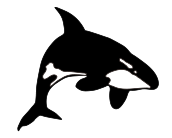 Men’s Malaspina Golf Tournament, June 23rd – 25th , 2023
NAME: (Please print)											ADDRESS:												POSTAL CODE: 			   PHONE:			 EMAIL:				HOME CLUB:					HCP INDEX:   (Max 22.6)		___________ Senior Division: Yes   No     ▪ Power Cart: (Shared)   Yes   No     (Cost $18.00/seat/day)  				Non Member Rate:  $180Member Rate:         $135.▪ Credit Card Payment: □□□□-□□□□-□□□□-□□□□
Expiry date		
Tee Time requirements (for Ferry or work purposes ONLY) Saturday		 
                                                                                                 Sunday__________Extra Saturday Dinner Tickets @ $30.00 each _____________________